Cip ar Elw a Cholled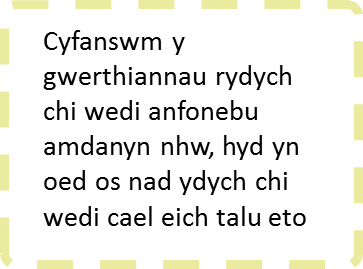 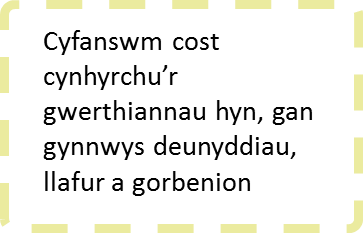 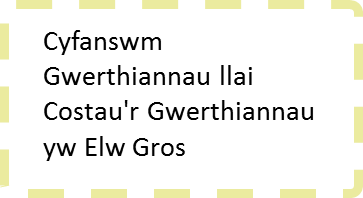 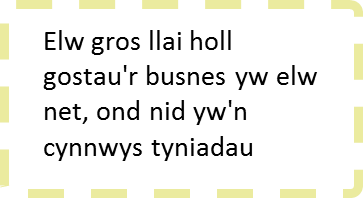 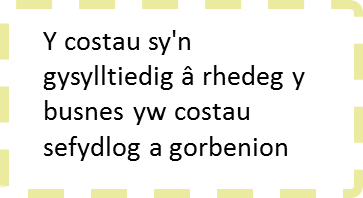 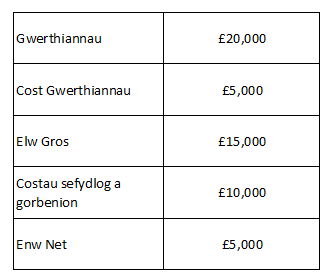 